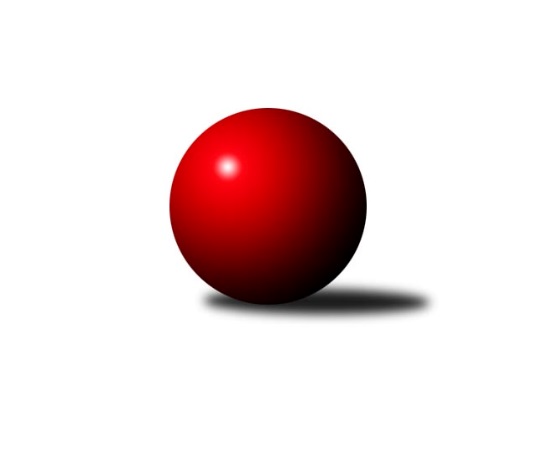 Č.18Ročník 2019/2020	28.3.2024 3. KLM B 2019/2020Statistika 18. kolaTabulka družstev:		družstvo	záp	výh	rem	proh	skore	sety	průměr	body	plné	dorážka	chyby	1.	SKK Náchod	18	12	2	4	95.0 : 49.0 	(250.5 : 181.5)	3323	26	2198	1125	24.2	2.	TJ Dynamo Liberec	18	12	2	4	94.0 : 50.0 	(240.5 : 191.5)	3282	26	2197	1085	23.7	3.	KK Konstruktiva Praha	18	13	0	5	89.5 : 54.5 	(226.5 : 205.5)	3308	26	2212	1096	27.2	4.	Sokol Kolín	18	11	0	7	77.0 : 67.0 	(220.0 : 212.0)	3214	22	2180	1034	31.1	5.	TJ Sokol Benešov	18	9	3	6	78.0 : 66.0 	(219.5 : 212.5)	3269	21	2186	1083	27.3	6.	TJ Kuželky Česká Lípa	18	9	0	9	70.5 : 73.5 	(217.0 : 215.0)	3252	18	2198	1054	31.5	7.	SKK Hořice B	17	8	1	8	75.5 : 60.5 	(210.5 : 197.5)	3265	17	2205	1059	29.5	8.	Spartak Rokytnice n. J.	17	6	3	8	61.0 : 75.0 	(207.0 : 201.0)	3266	15	2208	1059	35.4	9.	SKK Vrchlabí SPVR	18	6	3	9	63.0 : 81.0 	(202.5 : 229.5)	3219	15	2164	1055	36.5	10.	TJ Tesla Pardubice	18	6	2	10	64.5 : 79.5 	(215.0 : 217.0)	3230	14	2175	1056	32.6	11.	KK Jiří Poděbrady	18	5	0	13	52.0 : 92.0 	(186.0 : 246.0)	3195	10	2182	1013	34.1	12.	SKK Jičín B	18	2	0	16	36.0 : 108.0 	(173.0 : 259.0)	3098	4	2127	971	46.1Tabulka doma:		družstvo	záp	výh	rem	proh	skore	sety	průměr	body	maximum	minimum	1.	TJ Dynamo Liberec	9	8	0	1	51.0 : 21.0 	(126.5 : 89.5)	3283	16	3488	3170	2.	Sokol Kolín	9	7	0	2	46.0 : 26.0 	(119.5 : 96.5)	3323	14	3401	3257	3.	KK Konstruktiva Praha	9	7	0	2	46.0 : 26.0 	(118.0 : 98.0)	3239	14	3304	3164	4.	SKK Náchod	9	6	1	2	48.0 : 24.0 	(123.0 : 93.0)	3389	13	3531	3276	5.	TJ Sokol Benešov	9	5	2	2	40.5 : 31.5 	(106.5 : 109.5)	3260	12	3316	3193	6.	TJ Kuželky Česká Lípa	9	5	0	4	36.5 : 35.5 	(109.0 : 107.0)	3353	10	3401	3242	7.	SKK Hořice B	9	4	1	4	38.5 : 33.5 	(107.5 : 108.5)	3308	9	3384	3202	8.	Spartak Rokytnice n. J.	8	3	2	3	32.0 : 32.0 	(97.0 : 95.0)	3166	8	3235	3099	9.	TJ Tesla Pardubice	9	3	2	4	34.0 : 38.0 	(112.0 : 104.0)	3232	8	3297	3153	10.	SKK Vrchlabí SPVR	9	4	0	5	30.0 : 42.0 	(97.0 : 119.0)	3144	8	3212	3091	11.	KK Jiří Poděbrady	9	3	0	6	30.0 : 42.0 	(98.0 : 118.0)	3237	6	3377	3099	12.	SKK Jičín B	9	1	0	8	18.0 : 54.0 	(84.0 : 132.0)	3125	2	3199	3060Tabulka venku:		družstvo	záp	výh	rem	proh	skore	sety	průměr	body	maximum	minimum	1.	SKK Náchod	9	6	1	2	47.0 : 25.0 	(127.5 : 88.5)	3316	13	3506	3154	2.	KK Konstruktiva Praha	9	6	0	3	43.5 : 28.5 	(108.5 : 107.5)	3316	12	3376	3203	3.	TJ Dynamo Liberec	9	4	2	3	43.0 : 29.0 	(114.0 : 102.0)	3282	10	3483	2732	4.	TJ Sokol Benešov	9	4	1	4	37.5 : 34.5 	(113.0 : 103.0)	3270	9	3348	3162	5.	SKK Hořice B	8	4	0	4	37.0 : 27.0 	(103.0 : 89.0)	3259	8	3472	3129	6.	TJ Kuželky Česká Lípa	9	4	0	5	34.0 : 38.0 	(108.0 : 108.0)	3239	8	3321	3106	7.	Sokol Kolín	9	4	0	5	31.0 : 41.0 	(100.5 : 115.5)	3201	8	3359	3030	8.	SKK Vrchlabí SPVR	9	2	3	4	33.0 : 39.0 	(105.5 : 110.5)	3229	7	3347	3067	9.	Spartak Rokytnice n. J.	9	3	1	5	29.0 : 43.0 	(110.0 : 106.0)	3274	7	3451	3158	10.	TJ Tesla Pardubice	9	3	0	6	30.5 : 41.5 	(103.0 : 113.0)	3230	6	3347	3074	11.	KK Jiří Poděbrady	9	2	0	7	22.0 : 50.0 	(88.0 : 128.0)	3189	4	3289	2982	12.	SKK Jičín B	9	1	0	8	18.0 : 54.0 	(89.0 : 127.0)	3094	2	3291	2921Tabulka podzimní části:		družstvo	záp	výh	rem	proh	skore	sety	průměr	body	doma	venku	1.	KK Konstruktiva Praha	11	9	0	2	59.5 : 28.5 	(146.5 : 117.5)	3312	18 	5 	0 	1 	4 	0 	1	2.	TJ Dynamo Liberec	11	8	1	2	62.0 : 26.0 	(149.5 : 114.5)	3239	17 	5 	0 	1 	3 	1 	1	3.	SKK Náchod	11	7	1	3	56.0 : 32.0 	(153.5 : 110.5)	3312	15 	3 	0 	2 	4 	1 	1	4.	TJ Sokol Benešov	11	6	2	3	51.0 : 37.0 	(142.0 : 122.0)	3308	14 	3 	2 	1 	3 	0 	2	5.	TJ Kuželky Česká Lípa	11	7	0	4	46.5 : 41.5 	(133.5 : 130.5)	3237	14 	4 	0 	2 	3 	0 	2	6.	Sokol Kolín	11	6	0	5	47.0 : 41.0 	(129.0 : 135.0)	3210	12 	4 	0 	1 	2 	0 	4	7.	TJ Tesla Pardubice	11	5	1	5	46.5 : 41.5 	(138.0 : 126.0)	3225	11 	3 	1 	1 	2 	0 	4	8.	Spartak Rokytnice n. J.	11	4	2	5	39.0 : 49.0 	(137.0 : 127.0)	3223	10 	3 	1 	2 	1 	1 	3	9.	SKK Hořice B	11	3	1	7	39.5 : 48.5 	(125.0 : 139.0)	3271	7 	1 	1 	4 	2 	0 	3	10.	SKK Vrchlabí SPVR	11	2	2	7	31.0 : 57.0 	(116.5 : 147.5)	3195	6 	1 	0 	4 	1 	2 	3	11.	KK Jiří Poděbrady	11	2	0	9	26.0 : 62.0 	(109.5 : 154.5)	3173	4 	1 	0 	4 	1 	0 	5	12.	SKK Jičín B	11	2	0	9	24.0 : 64.0 	(104.0 : 160.0)	3108	4 	1 	0 	4 	1 	0 	5Tabulka jarní části:		družstvo	záp	výh	rem	proh	skore	sety	průměr	body	doma	venku	1.	SKK Náchod	7	5	1	1	39.0 : 17.0 	(97.0 : 71.0)	3361	11 	3 	1 	0 	2 	0 	1 	2.	SKK Hořice B	6	5	0	1	36.0 : 12.0 	(85.5 : 58.5)	3273	10 	3 	0 	0 	2 	0 	1 	3.	Sokol Kolín	7	5	0	2	30.0 : 26.0 	(91.0 : 77.0)	3231	10 	3 	0 	1 	2 	0 	1 	4.	TJ Dynamo Liberec	7	4	1	2	32.0 : 24.0 	(91.0 : 77.0)	3338	9 	3 	0 	0 	1 	1 	2 	5.	SKK Vrchlabí SPVR	7	4	1	2	32.0 : 24.0 	(86.0 : 82.0)	3255	9 	3 	0 	1 	1 	1 	1 	6.	KK Konstruktiva Praha	7	4	0	3	30.0 : 26.0 	(80.0 : 88.0)	3290	8 	2 	0 	1 	2 	0 	2 	7.	TJ Sokol Benešov	7	3	1	3	27.0 : 29.0 	(77.5 : 90.5)	3219	7 	2 	0 	1 	1 	1 	2 	8.	KK Jiří Poděbrady	7	3	0	4	26.0 : 30.0 	(76.5 : 91.5)	3240	6 	2 	0 	2 	1 	0 	2 	9.	Spartak Rokytnice n. J.	6	2	1	3	22.0 : 26.0 	(70.0 : 74.0)	3288	5 	0 	1 	1 	2 	0 	2 	10.	TJ Kuželky Česká Lípa	7	2	0	5	24.0 : 32.0 	(83.5 : 84.5)	3270	4 	1 	0 	2 	1 	0 	3 	11.	TJ Tesla Pardubice	7	1	1	5	18.0 : 38.0 	(77.0 : 91.0)	3241	3 	0 	1 	3 	1 	0 	2 	12.	SKK Jičín B	7	0	0	7	12.0 : 44.0 	(69.0 : 99.0)	3078	0 	0 	0 	4 	0 	0 	3 Zisk bodů pro družstvo:		jméno hráče	družstvo	body	zápasy	v %	dílčí body	sety	v %	1.	Jan Adamů 	SKK Náchod 	15	/	17	(88%)	45	/	68	(66%)	2.	František Obruča 	TJ Dynamo Liberec 	14	/	17	(82%)	44.5	/	68	(65%)	3.	Ladislav Beránek 	SKK Náchod 	14	/	18	(78%)	45	/	72	(63%)	4.	Ladislav Wajsar st.	TJ Dynamo Liberec 	13	/	18	(72%)	44.5	/	72	(62%)	5.	Radek Košťál 	SKK Hořice B 	12	/	16	(75%)	38	/	64	(59%)	6.	Michal Talacko 	TJ Tesla Pardubice  	12	/	17	(71%)	42	/	68	(62%)	7.	Václav Kňap 	KK Jiří Poděbrady 	12	/	17	(71%)	40	/	68	(59%)	8.	Roman Žežulka 	TJ Dynamo Liberec 	12	/	17	(71%)	40	/	68	(59%)	9.	Ivan Vondráček 	SKK Hořice B 	12	/	17	(71%)	40	/	68	(59%)	10.	Josef Zejda ml.	TJ Dynamo Liberec 	12	/	17	(71%)	37	/	68	(54%)	11.	Václav Posejpal 	KK Konstruktiva Praha  	12	/	18	(67%)	42.5	/	72	(59%)	12.	Roman Pek 	SKK Vrchlabí SPVR 	11	/	13	(85%)	30	/	52	(58%)	13.	Zdeněk Zahrádka 	KK Konstruktiva Praha  	11	/	17	(65%)	39	/	68	(57%)	14.	Lukáš Holosko 	Sokol Kolín  	11	/	17	(65%)	34	/	68	(50%)	15.	Jan Pelák 	Sokol Kolín  	11	/	18	(61%)	42.5	/	72	(59%)	16.	Vojtěch Pecina 	TJ Dynamo Liberec 	10	/	11	(91%)	31.5	/	44	(72%)	17.	Ondřej Stránský 	SKK Vrchlabí SPVR 	10	/	15	(67%)	33.5	/	60	(56%)	18.	Jakub Wrzecionko 	KK Konstruktiva Praha  	10	/	15	(67%)	32	/	60	(53%)	19.	Petr Tepličanec 	KK Konstruktiva Praha  	10	/	18	(56%)	36	/	72	(50%)	20.	Pavel Kohlíček 	KK Konstruktiva Praha  	9.5	/	16	(59%)	35.5	/	64	(55%)	21.	Lukáš Kočí 	TJ Sokol Benešov  	9.5	/	18	(53%)	35	/	72	(49%)	22.	David Stára 	SKK Náchod 	9	/	10	(90%)	27.5	/	40	(69%)	23.	Jiří Baier 	SKK Hořice B 	9	/	11	(82%)	25	/	44	(57%)	24.	Ivan Januš 	TJ Sokol Benešov  	9	/	15	(60%)	33	/	60	(55%)	25.	Luboš Kolařík 	SKK Jičín B 	9	/	15	(60%)	32.5	/	60	(54%)	26.	Jaroslav Franěk 	TJ Sokol Benešov  	9	/	17	(53%)	31.5	/	68	(46%)	27.	Marek Kyzivát 	TJ Kuželky Česká Lípa  	9	/	18	(50%)	37	/	72	(51%)	28.	Tomáš Svoboda 	TJ Sokol Benešov  	8.5	/	18	(47%)	36.5	/	72	(51%)	29.	Petr Vokáč 	SKK Hořice B 	8	/	10	(80%)	24	/	40	(60%)	30.	Jiří Slabý 	TJ Kuželky Česká Lípa  	8	/	13	(62%)	30	/	52	(58%)	31.	Antonín Hejzlar 	SKK Náchod 	8	/	14	(57%)	32.5	/	56	(58%)	32.	Slavomír Trepera 	Spartak Rokytnice n. J.  	8	/	14	(57%)	30.5	/	56	(54%)	33.	Tomáš Majer 	SKK Náchod 	8	/	15	(53%)	35	/	60	(58%)	34.	Jiří Němec 	Sokol Kolín  	8	/	17	(47%)	34.5	/	68	(51%)	35.	Lukáš Štich 	KK Jiří Poděbrady 	8	/	17	(47%)	30	/	68	(44%)	36.	Petr Steinz 	TJ Kuželky Česká Lípa  	7.5	/	13	(58%)	30	/	52	(58%)	37.	Jiří Kmoníček 	TJ Tesla Pardubice  	7.5	/	15	(50%)	33	/	60	(55%)	38.	Tomáš Adamů 	SKK Náchod 	7	/	14	(50%)	27.5	/	56	(49%)	39.	Vojtěch Zelenka 	Sokol Kolín  	7	/	15	(47%)	33.5	/	60	(56%)	40.	Tibor Machala 	KK Konstruktiva Praha  	7	/	16	(44%)	28	/	64	(44%)	41.	Miroslav Šostý 	TJ Sokol Benešov  	7	/	17	(41%)	34.5	/	68	(51%)	42.	Josef Rubanický 	TJ Kuželky Česká Lípa  	7	/	18	(39%)	37.5	/	72	(52%)	43.	Michal Šic 	TJ Tesla Pardubice  	7	/	18	(39%)	35	/	72	(49%)	44.	Vladimír Žiško 	SKK Vrchlabí SPVR 	6	/	8	(75%)	20	/	32	(63%)	45.	Bedřich Šiška 	TJ Tesla Pardubice  	6	/	8	(75%)	19	/	32	(59%)	46.	Ladislav Mikolášek 	Spartak Rokytnice n. J.  	6	/	10	(60%)	21	/	40	(53%)	47.	Martin Zvoníček 	SKK Hořice B 	6	/	11	(55%)	21.5	/	44	(49%)	48.	Petr Červ 	TJ Sokol Benešov  	6	/	13	(46%)	27.5	/	52	(53%)	49.	Jaroslav Hanuš 	Sokol Kolín  	6	/	14	(43%)	28	/	56	(50%)	50.	Martin Kováčik 	SKK Náchod 	6	/	14	(43%)	27	/	56	(48%)	51.	Zdeněk Novotný st.	Spartak Rokytnice n. J.  	6	/	15	(40%)	34	/	60	(57%)	52.	Jindřich Lauer 	Sokol Kolín  	6	/	15	(40%)	27	/	60	(45%)	53.	Vladimír Ludvík 	TJ Kuželky Česká Lípa  	6	/	15	(40%)	25.5	/	60	(43%)	54.	Milan Vaněk 	TJ Tesla Pardubice  	6	/	15	(40%)	25	/	60	(42%)	55.	Milan Valášek 	Spartak Rokytnice n. J.  	6	/	16	(38%)	32	/	64	(50%)	56.	Martin Bartoníček 	SKK Hořice B 	5	/	6	(83%)	15.5	/	24	(65%)	57.	Miroslav Malý 	TJ Kuželky Česká Lípa  	5	/	7	(71%)	19.5	/	28	(70%)	58.	Jiří Ludvík 	TJ Kuželky Česká Lípa  	5	/	10	(50%)	17.5	/	40	(44%)	59.	Jiří Tichý 	KK Jiří Poděbrady 	5	/	11	(45%)	24	/	44	(55%)	60.	Libor Drábek 	TJ Dynamo Liberec 	5	/	12	(42%)	23	/	48	(48%)	61.	Martin Najman 	TJ Kuželky Česká Lípa  	5	/	12	(42%)	19	/	48	(40%)	62.	Miroslav Nálevka 	SKK Hořice B 	5	/	14	(36%)	25	/	56	(45%)	63.	Vít Jírovec 	KK Jiří Poděbrady 	4	/	6	(67%)	16.5	/	24	(69%)	64.	Petr Mařas 	Spartak Rokytnice n. J.  	4	/	6	(67%)	14	/	24	(58%)	65.	Martin Hubáček 	TJ Tesla Pardubice  	4	/	7	(57%)	18.5	/	28	(66%)	66.	Jan Volf 	Spartak Rokytnice n. J.  	4	/	7	(57%)	16	/	28	(57%)	67.	Martin Maršík 	SKK Vrchlabí SPVR 	4	/	7	(57%)	14.5	/	28	(52%)	68.	Filip Prachař 	SKK Jičín B 	4	/	8	(50%)	11.5	/	32	(36%)	69.	Ladislav Nožička 	KK Jiří Poděbrady 	4	/	11	(36%)	20	/	44	(45%)	70.	Roman Sýs 	SKK Vrchlabí SPVR 	4	/	11	(36%)	18.5	/	44	(42%)	71.	Tomáš Limberský 	SKK Vrchlabí SPVR 	4	/	12	(33%)	22.5	/	48	(47%)	72.	Lukáš Trýzna 	SKK Vrchlabí SPVR 	4	/	12	(33%)	18.5	/	48	(39%)	73.	Pavel Hanout 	Spartak Rokytnice n. J.  	4	/	14	(29%)	24.5	/	56	(44%)	74.	Vít Veselý 	TJ Tesla Pardubice  	4	/	17	(24%)	24	/	68	(35%)	75.	Dalibor Mierva 	Sokol Kolín  	3	/	5	(60%)	12	/	20	(60%)	76.	Jiří Šafránek 	KK Jiří Poděbrady 	3	/	7	(43%)	11	/	28	(39%)	77.	Milan Ringel 	SKK Jičín B 	3	/	8	(38%)	15.5	/	32	(48%)	78.	Miroslav Mejznar 	SKK Vrchlabí SPVR 	3	/	8	(38%)	13	/	32	(41%)	79.	Jan Ringel 	SKK Jičín B 	3	/	9	(33%)	15.5	/	36	(43%)	80.	Vladimír Pavlata 	SKK Jičín B 	3	/	11	(27%)	18.5	/	44	(42%)	81.	Martin Mazáček 	SKK Jičín B 	3	/	12	(25%)	17	/	48	(35%)	82.	Stanislav Vesecký 	KK Konstruktiva Praha  	2	/	2	(100%)	4	/	8	(50%)	83.	Agaton Plaňanský st.	SKK Jičín B 	2	/	3	(67%)	8	/	12	(67%)	84.	Zdeněk Pecina st.	TJ Dynamo Liberec 	2	/	3	(67%)	4	/	12	(33%)	85.	Jakub Stejskal 	Spartak Rokytnice n. J.  	2	/	4	(50%)	9.5	/	16	(59%)	86.	Denis Hofman 	SKK Náchod 	2	/	4	(50%)	8	/	16	(50%)	87.	Miloslav Vik 	Sokol Kolín  	2	/	4	(50%)	6.5	/	16	(41%)	88.	Jiří Kočí 	TJ Sokol Benešov  	2	/	5	(40%)	11	/	20	(55%)	89.	Zdeněk Měkota 	SKK Hořice B 	2	/	6	(33%)	10.5	/	24	(44%)	90.	Svatopluk Čech 	KK Jiří Poděbrady 	2	/	6	(33%)	9	/	24	(38%)	91.	David Novák 	KK Jiří Poděbrady 	2	/	7	(29%)	12.5	/	28	(45%)	92.	Štěpán Stránský 	SKK Vrchlabí SPVR 	2	/	7	(29%)	12.5	/	28	(45%)	93.	Daniel Zuzánek 	Spartak Rokytnice n. J.  	2	/	10	(20%)	15.5	/	40	(39%)	94.	Marek Zívr 	SKK Vrchlabí SPVR 	1	/	1	(100%)	3.5	/	4	(88%)	95.	Michal Vyskočil 	TJ Sokol Benešov  	1	/	1	(100%)	3	/	4	(75%)	96.	Pavel Kaan 	SKK Jičín B 	1	/	1	(100%)	3	/	4	(75%)	97.	Jan Mařas 	Spartak Rokytnice n. J.  	1	/	1	(100%)	3	/	4	(75%)	98.	Aleš Košnar 	KK Jiří Poděbrady 	1	/	1	(100%)	2	/	4	(50%)	99.	Michal Rolf 	SKK Vrchlabí SPVR 	1	/	1	(100%)	2	/	4	(50%)	100.	Karel Drábek 	TJ Sokol Benešov  	1	/	1	(100%)	2	/	4	(50%)	101.	Ladislav Kalous 	TJ Sokol Benešov  	1	/	1	(100%)	2	/	4	(50%)	102.	Jaroslav Lux 	SKK Vrchlabí SPVR 	1	/	1	(100%)	2	/	4	(50%)	103.	Roman Stříbrný 	Spartak Rokytnice n. J.  	1	/	2	(50%)	3	/	8	(38%)	104.	Michal Ostatnický 	KK Konstruktiva Praha  	1	/	2	(50%)	2	/	8	(25%)	105.	Petr Holanec 	TJ Tesla Pardubice  	1	/	3	(33%)	8	/	12	(67%)	106.	Ladislav Wajsar ml.	TJ Dynamo Liberec 	1	/	4	(25%)	6.5	/	16	(41%)	107.	Vojtěch Trojan 	TJ Dynamo Liberec 	1	/	4	(25%)	6	/	16	(38%)	108.	Tomáš Pavlata 	SKK Jičín B 	1	/	8	(13%)	7	/	32	(22%)	109.	Vladimír Řehák 	SKK Jičín B 	1	/	17	(6%)	25.5	/	68	(38%)	110.	Karel Košťál 	SKK Hořice B 	0.5	/	3	(17%)	3	/	12	(25%)	111.	Radek Novák 	Spartak Rokytnice n. J.  	0	/	1	(0%)	2	/	4	(50%)	112.	Vladimír Doubek 	Spartak Rokytnice n. J.  	0	/	1	(0%)	2	/	4	(50%)	113.	Jaroslav Pleticha ml.	KK Konstruktiva Praha  	0	/	1	(0%)	2	/	4	(50%)	114.	Jiří Turek 	TJ Tesla Pardubice  	0	/	1	(0%)	1.5	/	4	(38%)	115.	Vladimír Řeháček 	SKK Jičín B 	0	/	1	(0%)	1	/	4	(25%)	116.	Mikuláš Martinec 	SKK Náchod 	0	/	1	(0%)	1	/	4	(25%)	117.	Jaroslav Pleticha st.	KK Konstruktiva Praha  	0	/	1	(0%)	1	/	4	(25%)	118.	Jan Barchánek 	KK Konstruktiva Praha  	0	/	1	(0%)	1	/	4	(25%)	119.	Jaroslav Kazda 	KK Jiří Poděbrady 	0	/	1	(0%)	1	/	4	(25%)	120.	Martin Pacák 	Spartak Rokytnice n. J.  	0	/	1	(0%)	0	/	4	(0%)	121.	Jiří Mitáček ml.	TJ Dynamo Liberec 	0	/	2	(0%)	1	/	8	(13%)	122.	Kryštof Košťál 	SKK Hořice B 	0	/	3	(0%)	2	/	12	(17%)	123.	Milan Novák 	TJ Tesla Pardubice  	0	/	4	(0%)	4	/	16	(25%)	124.	Miloš Holý 	KK Jiří Poděbrady 	0	/	7	(0%)	6.5	/	28	(23%)	125.	Lukáš Poláček 	KK Jiří Poděbrady 	0	/	11	(0%)	9.5	/	44	(22%)Průměry na kuželnách:		kuželna	průměr	plné	dorážka	chyby	výkon na hráče	1.	TJ Kuželky Česká Lípa, 1-4	3360	2239	1121	31.2	(560.0)	2.	SKK Nachod, 1-4	3341	2231	1109	28.2	(556.9)	3.	SKK Hořice, 1-4	3311	2222	1088	32.7	(551.9)	4.	TJ Sparta Kutná Hora, 1-4	3304	2219	1084	29.9	(550.7)	5.	Poděbrady, 1-4	3262	2190	1072	30.3	(543.7)	6.	Sport Park Liberec, 1-4	3237	2178	1059	27.6	(539.6)	7.	Benešov, 1-4	3235	2174	1061	31.5	(539.3)	8.	Přelouč, 1-4	3229	2181	1048	33.2	(538.3)	9.	KK Konstruktiva Praha, 1-4	3197	2151	1045	30.8	(532.9)	10.	SKK Jičín, 1-4	3166	2147	1018	35.6	(527.7)	11.	Vrchlabí, 1-4	3149	2138	1011	33.8	(525.0)Nejlepší výkony na kuželnách:TJ Kuželky Česká Lípa, 1-4SKK Náchod	3506	1. kolo	František Obruča 	TJ Dynamo Liberec	623	17. koloTJ Dynamo Liberec	3483	17. kolo	Tomáš Majer 	SKK Náchod	622	1. koloSKK Hořice B	3472	7. kolo	Miroslav Malý 	TJ Kuželky Česká Lípa 	615	15. koloTJ Kuželky Česká Lípa 	3401	7. kolo	Jiří Baier 	SKK Hořice B	613	7. koloTJ Kuželky Česká Lípa 	3396	15. kolo	Ladislav Wajsar st.	TJ Dynamo Liberec	610	17. koloTJ Kuželky Česká Lípa 	3389	5. kolo	Josef Rubanický 	TJ Kuželky Česká Lípa 	603	5. koloTJ Kuželky Česká Lípa 	3367	9. kolo	Marek Kyzivát 	TJ Kuželky Česká Lípa 	599	15. koloSokol Kolín 	3359	13. kolo	Marek Kyzivát 	TJ Kuželky Česká Lípa 	597	3. koloTJ Kuželky Česká Lípa 	3352	17. kolo	Vít Jírovec 	KK Jiří Poděbrady	595	15. koloTJ Kuželky Česká Lípa 	3348	10. kolo	Lukáš Holosko 	Sokol Kolín 	595	13. koloSKK Nachod, 1-4SKK Náchod	3531	15. kolo	Antonín Hejzlar 	SKK Náchod	620	15. koloSKK Náchod	3453	5. kolo	Jan Adamů 	SKK Náchod	610	5. koloTJ Dynamo Liberec	3420	9. kolo	Tomáš Majer 	SKK Náchod	610	15. koloSKK Náchod	3410	11. kolo	Ladislav Beránek 	SKK Náchod	609	17. koloSKK Náchod	3407	12. kolo	Josef Zejda ml.	TJ Dynamo Liberec	606	9. koloSKK Náchod	3380	14. kolo	Ladislav Beránek 	SKK Náchod	604	12. koloSKK Náchod	3375	9. kolo	Ondřej Stránský 	SKK Vrchlabí SPVR	601	17. koloSKK Náchod	3354	17. kolo	Antonín Hejzlar 	SKK Náchod	594	14. koloSKK Vrchlabí SPVR	3347	17. kolo	František Obruča 	TJ Dynamo Liberec	590	9. koloKK Konstruktiva Praha 	3339	2. kolo	Martin Kováčik 	SKK Náchod	589	15. koloSKK Hořice, 1-4SKK Hořice B	3384	15. kolo	Ivan Vondráček 	SKK Hořice B	609	3. koloKK Konstruktiva Praha 	3376	8. kolo	Václav Posejpal 	KK Konstruktiva Praha 	605	8. koloTJ Dynamo Liberec	3369	15. kolo	Ondřej Stránský 	SKK Vrchlabí SPVR	604	1. koloSKK Hořice B	3366	13. kolo	Jiří Baier 	SKK Hořice B	595	5. koloSKK Hořice B	3349	8. kolo	Radek Košťál 	SKK Hořice B	593	13. koloSKK Náchod	3348	10. kolo	Michal Talacko 	TJ Tesla Pardubice 	593	5. koloTJ Tesla Pardubice 	3347	5. kolo	Radek Košťál 	SKK Hořice B	591	10. koloSKK Hořice B	3341	18. kolo	Miroslav Nálevka 	SKK Hořice B	590	8. koloSKK Hořice B	3332	10. kolo	Martin Zvoníček 	SKK Hořice B	588	15. koloSpartak Rokytnice n. J. 	3330	6. kolo	František Obruča 	TJ Dynamo Liberec	587	15. koloTJ Sparta Kutná Hora, 1-4SKK Náchod	3401	16. kolo	Jan Pelák 	Sokol Kolín 	609	14. koloSokol Kolín 	3401	14. kolo	Tomáš Majer 	SKK Náchod	604	16. koloSokol Kolín 	3362	2. kolo	Lukáš Holosko 	Sokol Kolín 	601	14. koloSokol Kolín 	3356	11. kolo	Jan Pelák 	Sokol Kolín 	591	11. koloSokol Kolín 	3323	4. kolo	Jiří Baier 	SKK Hořice B	590	11. koloSokol Kolín 	3314	16. kolo	Luboš Kolařík 	SKK Jičín B	588	4. koloKK Konstruktiva Praha 	3314	14. kolo	Lukáš Holosko 	Sokol Kolín 	587	17. koloTJ Sokol Benešov 	3314	9. kolo	Ladislav Beránek 	SKK Náchod	587	16. koloSokol Kolín 	3312	17. kolo	Jan Pelák 	Sokol Kolín 	585	16. koloSokol Kolín 	3296	12. kolo	Ladislav Mikolášek 	Spartak Rokytnice n. J. 	582	12. koloPoděbrady, 1-4KK Jiří Poděbrady	3377	18. kolo	Lukáš Štich 	KK Jiří Poděbrady	617	8. koloSKK Náchod	3359	18. kolo	Jiří Tichý 	KK Jiří Poděbrady	612	2. koloTJ Sokol Benešov 	3348	11. kolo	Václav Kňap 	KK Jiří Poděbrady	611	18. koloKK Konstruktiva Praha 	3335	16. kolo	Ladislav Beránek 	SKK Náchod	611	18. koloSokol Kolín 	3331	8. kolo	Tomáš Svoboda 	TJ Sokol Benešov 	610	11. koloSpartak Rokytnice n. J. 	3301	14. kolo	Zdeněk Zahrádka 	KK Konstruktiva Praha 	596	16. koloKK Jiří Poděbrady	3273	2. kolo	Jiří Němec 	Sokol Kolín 	595	8. koloTJ Kuželky Česká Lípa 	3263	4. kolo	Václav Kňap 	KK Jiří Poděbrady	590	16. koloKK Jiří Poděbrady	3252	16. kolo	Vít Jírovec 	KK Jiří Poděbrady	590	14. koloKK Jiří Poděbrady	3239	12. kolo	Miroslav Šostý 	TJ Sokol Benešov 	582	11. koloSport Park Liberec, 1-4TJ Dynamo Liberec	3488	18. kolo	Roman Žežulka 	TJ Dynamo Liberec	623	18. koloTJ Dynamo Liberec	3458	16. kolo	Vojtěch Pecina 	TJ Dynamo Liberec	616	16. koloSpartak Rokytnice n. J. 	3451	16. kolo	Milan Valášek 	Spartak Rokytnice n. J. 	601	16. koloKK Konstruktiva Praha 	3350	18. kolo	Slavomír Trepera 	Spartak Rokytnice n. J. 	593	16. koloTJ Dynamo Liberec	3280	13. kolo	Milan Vaněk 	TJ Tesla Pardubice 	592	3. koloTJ Tesla Pardubice 	3272	3. kolo	Ladislav Wajsar st.	TJ Dynamo Liberec	591	16. koloTJ Dynamo Liberec	3264	1. kolo	František Obruča 	TJ Dynamo Liberec	589	18. koloTJ Sokol Benešov 	3255	13. kolo	Ladislav Wajsar st.	TJ Dynamo Liberec	587	4. koloTJ Dynamo Liberec	3236	4. kolo	Václav Posejpal 	KK Konstruktiva Praha 	586	18. koloTJ Dynamo Liberec	3226	6. kolo	Pavel Kohlíček 	KK Konstruktiva Praha 	585	18. koloBenešov, 1-4KK Konstruktiva Praha 	3322	6. kolo	Zdeněk Novotný st.	Spartak Rokytnice n. J. 	595	4. koloTJ Sokol Benešov 	3316	2. kolo	Miroslav Šostý 	TJ Sokol Benešov 	593	8. koloTJ Sokol Benešov 	3310	4. kolo	Jakub Wrzecionko 	KK Konstruktiva Praha 	589	6. koloTJ Sokol Benešov 	3295	10. kolo	Lukáš Kočí 	TJ Sokol Benešov 	585	6. koloSKK Hořice B	3283	14. kolo	Tomáš Svoboda 	TJ Sokol Benešov 	585	4. koloTJ Dynamo Liberec	3282	2. kolo	Miroslav Šostý 	TJ Sokol Benešov 	582	10. koloTJ Sokol Benešov 	3276	16. kolo	Lukáš Kočí 	TJ Sokol Benešov 	581	2. koloTJ Sokol Benešov 	3271	8. kolo	Josef Rubanický 	TJ Kuželky Česká Lípa 	578	16. koloSKK Vrchlabí SPVR	3251	10. kolo	Roman Žežulka 	TJ Dynamo Liberec	570	2. koloSKK Náchod	3250	8. kolo	Martin Zvoníček 	SKK Hořice B	570	14. koloPřelouč, 1-4TJ Tesla Pardubice 	3297	10. kolo	Jiří Kmoníček 	TJ Tesla Pardubice 	610	10. koloSKK Hořice B	3294	16. kolo	Michal Talacko 	TJ Tesla Pardubice 	607	2. koloTJ Tesla Pardubice 	3292	4. kolo	Michal Talacko 	TJ Tesla Pardubice 	601	12. koloSKK Náchod	3281	4. kolo	Michal Talacko 	TJ Tesla Pardubice 	595	4. koloTJ Tesla Pardubice 	3277	2. kolo	Ladislav Beránek 	SKK Náchod	592	4. koloTJ Sokol Benešov 	3276	12. kolo	David Stára 	SKK Náchod	587	4. koloTJ Tesla Pardubice 	3275	12. kolo	Martin Zvoníček 	SKK Hořice B	586	16. koloSokol Kolín 	3275	6. kolo	Ivan Vondráček 	SKK Hořice B	582	16. koloTJ Tesla Pardubice 	3261	14. kolo	Miroslav Šostý 	TJ Sokol Benešov 	582	12. koloSpartak Rokytnice n. J. 	3249	18. kolo	Jiří Kmoníček 	TJ Tesla Pardubice 	581	4. koloKK Konstruktiva Praha, 1-4KK Konstruktiva Praha 	3304	9. kolo	Jakub Wrzecionko 	KK Konstruktiva Praha 	604	9. koloKK Konstruktiva Praha 	3280	15. kolo	Vojtěch Pecina 	TJ Dynamo Liberec	602	7. koloKK Konstruktiva Praha 	3280	3. kolo	Ladislav Beránek 	SKK Náchod	592	13. koloSKK Náchod	3265	13. kolo	Zdeněk Zahrádka 	KK Konstruktiva Praha 	589	15. koloTJ Dynamo Liberec	3263	7. kolo	Petr Tepličanec 	KK Konstruktiva Praha 	584	3. koloKK Konstruktiva Praha 	3251	17. kolo	Tomáš Majer 	SKK Náchod	578	13. koloSKK Vrchlabí SPVR	3239	15. kolo	Jan Adamů 	SKK Náchod	577	13. koloKK Konstruktiva Praha 	3237	5. kolo	Petr Tepličanec 	KK Konstruktiva Praha 	573	9. koloKK Konstruktiva Praha 	3215	11. kolo	Václav Posejpal 	KK Konstruktiva Praha 	567	15. koloKK Konstruktiva Praha 	3210	1. kolo	Petr Tepličanec 	KK Konstruktiva Praha 	565	13. koloSKK Jičín, 1-4TJ Sokol Benešov 	3332	7. kolo	Martin Mazáček 	SKK Jičín B	598	12. koloTJ Kuželky Česká Lípa 	3302	11. kolo	Miroslav Šostý 	TJ Sokol Benešov 	593	7. koloSKK Hořice B	3285	9. kolo	Miroslav Malý 	TJ Kuželky Česká Lípa 	586	11. koloTJ Tesla Pardubice 	3234	13. kolo	Luboš Kolařík 	SKK Jičín B	582	17. koloKK Konstruktiva Praha 	3203	12. kolo	Zdeněk Měkota 	SKK Hořice B	577	9. koloSKK Jičín B	3199	13. kolo	Ivan Januš 	TJ Sokol Benešov 	570	7. koloKK Jiří Poděbrady	3174	17. kolo	Michal Talacko 	TJ Tesla Pardubice 	570	13. koloSKK Jičín B	3173	11. kolo	Luboš Kolařík 	SKK Jičín B	565	11. koloSKK Náchod	3154	3. kolo	Jiří Němec 	Sokol Kolín 	563	15. koloSKK Jičín B	3141	12. kolo	Tomáš Svoboda 	TJ Sokol Benešov 	562	7. koloVrchlabí, 1-4TJ Dynamo Liberec	3286	11. kolo	Slavomír Trepera 	Spartak Rokytnice n. J. 	591	3. koloSKK Náchod	3278	6. kolo	Vladimír Žiško 	SKK Vrchlabí SPVR	584	12. koloKK Konstruktiva Praha 	3271	4. kolo	Vladimír Žiško 	SKK Vrchlabí SPVR	584	13. koloSpartak Rokytnice n. J. 	3247	2. kolo	Ondřej Stránský 	SKK Vrchlabí SPVR	580	2. koloSKK Vrchlabí SPVR	3243	13. kolo	František Obruča 	TJ Dynamo Liberec	579	11. koloSpartak Rokytnice n. J. 	3235	1. kolo	Antonín Hejzlar 	SKK Náchod	572	6. koloSpartak Rokytnice n. J. 	3229	5. kolo	Petr Tepličanec 	KK Konstruktiva Praha 	570	4. koloSKK Vrchlabí SPVR	3212	12. kolo	Ivan Vondráček 	SKK Hořice B	569	17. koloSKK Vrchlabí SPVR	3199	9. kolo	Tomáš Limberský 	SKK Vrchlabí SPVR	569	9. koloKK Jiří Poděbrady	3194	3. kolo	Petr Mařas 	Spartak Rokytnice n. J. 	568	8. koloČetnost výsledků:	8.0 : 0.0	3x	7.0 : 1.0	14x	6.5 : 1.5	1x	6.0 : 2.0	21x	5.5 : 2.5	1x	5.0 : 3.0	16x	4.0 : 4.0	8x	3.5 : 4.5	1x	3.0 : 5.0	11x	2.0 : 6.0	17x	1.0 : 7.0	11x	0.0 : 8.0	4x